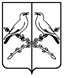 АДМИНИСТРАЦИЯ КАМЕННО-СТЕПНОГО СЕЛЬСКОГО ПОСЕЛЕНИЯ ТАЛОВСКОГО МУНИЦИПАЛЬНОГО РАЙОНАВОРОНЕЖСКОЙ ОБЛАСТИП О С Т А Н О В Л Е Н И ЕОт 22.03.2019 №17п.2-го участка института им. Докучаева В соответствии с  Градостроительным  Кодексом Российской Федерации, Федеральным  законом  № 131-ФЗ от 06.10.2003 г. «Об общих принципах организации местного самоуправления в Российской Федерации», Законом Воронежской области 361-ОЗ от 07.07.2006 г. «О регулировании градостроительной деятельности в Воронежской области», на основании Устава Каменно-Степного сельского поселения Таловского муниципального района  Воронежской области»,администрация Каменно-Степного сельского поселения Таловского муниципального районаПОСТАНОВЛЯЕТ:1. Разрешить разработку проекта планировки территории и проекта межевания  по объекту «Строительство  системы водоснабжения в.п. 1-го участка института им. Докучаева по улицам Луговая и Ключникова Таловского муниципального района Воронежской области Таловского муниципального района Воронежской  области».2. Разработку документации по планировке территории в составе проекта планировки и проекта межевания территории выполнить в соответствии с техническим заданием.3. Проектной организации ИП Кособокова Л.А. представить необходимые материалы для проведения публичных слушаний по проекту планировки и проекту межевания, принять участие и обеспечить присутствие на публичных слушаниях по проекту планировки и проекту межевания вышеуказанной территории.4. Опубликовать настоящее постановление на официальном сайте администрации поселения в сети интернет.5. Настоящее постановление вступает в силу с момента его официального опубликования.6. Контроль за исполнением настоящего постановления оставляю за собой.Глава  Каменно-Степногосельского поселения                                                        Л.И. МорозоваО подготовке проекта планировки и проекта межевания территории  по объекту «Строительство системы водоснабжения в п.1-го участка института им. Докучаева по улицам Луговая и Ключникова Таловского муниципального района Воронежской области»